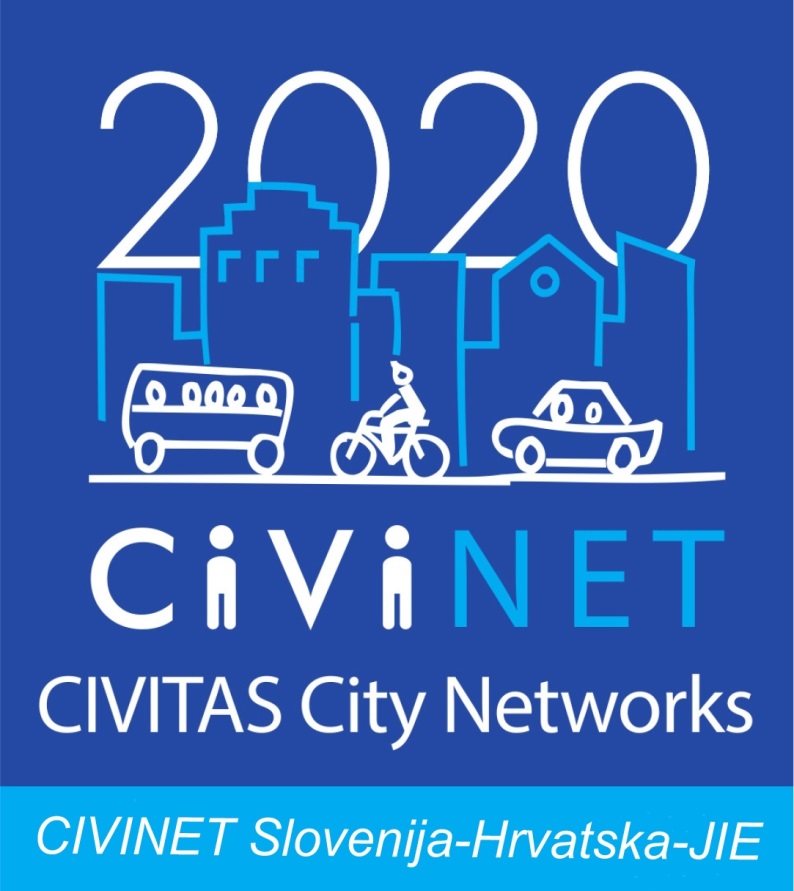 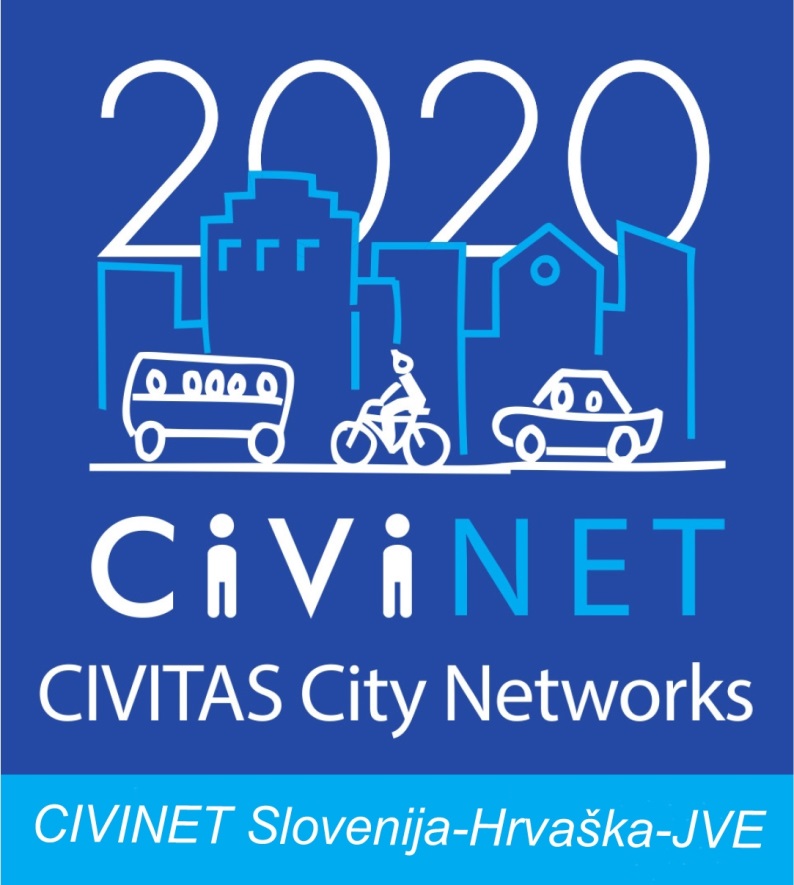 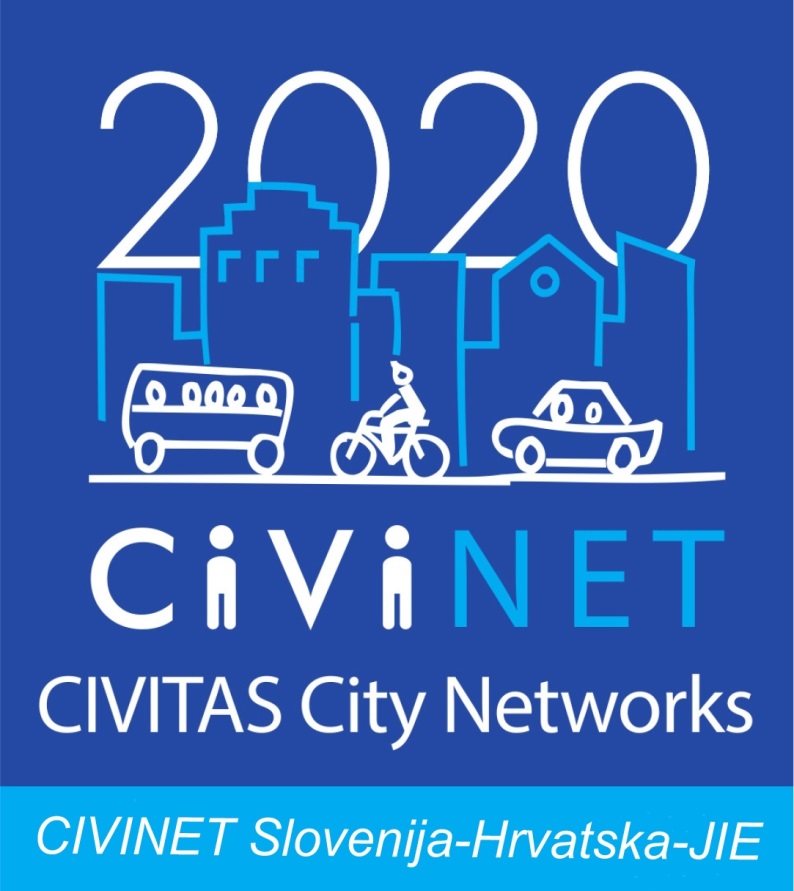 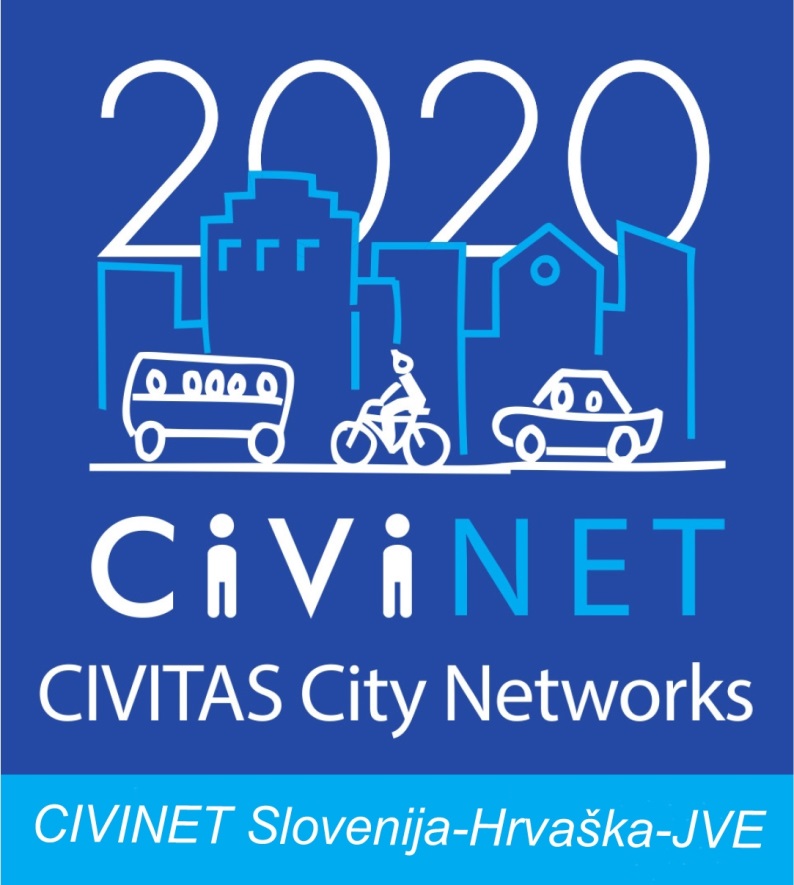 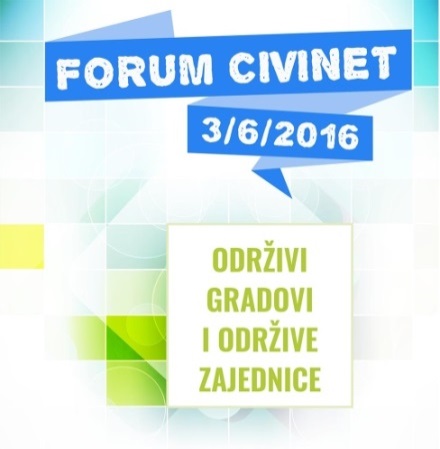 Forum mreže CIVINET Slovenija-Hrvatska-JIE održat će se 3. lipnja 2016. u Zagrebu (Centar mladih Ribnjak, Park Ribnjak 1), tijekom Pedalafesta. Ovim skupom obilježavamo prve tri godine uspješnog rada.Središnja tema: 11. Globalni cilj održivog razvoja - Održivi gradovi i održive zajednice.Posebnu pažnju posvetit ćemo području održive mobilnosti u urbanim područjima zemalja Jugoistočne Europe te razgovarati o poželjnim usmjerenjima i budućim ciljevima mreže do 2020. PrijavnicaIspunjenu prijavnicu pošaljite na e-mail: civinet@odraz.hr ili na fax +385 1 46 55 200, najkasnije do 27. 5. 2016.Ako želite izlagati, molimo prijavnicu poslati najkasnije do 23. 5. 2016.Ime i prezimeOrganizacijaAdresaKontakt telefonE-mailDatum dolaskaDatum odlaskaDatum odlaskaTrebam pokriće putnih troškovaDA       NEAko da, navedite okvirni iznos u EurimaAko da, navedite okvirni iznos u EurimaTrebam noćenje DA       NEAko da označite datumeAko da označite datume 2.6. 2016. 3.6.2016.Želimo izlagati svoje proizvode/uslugeDA       NENaziv proizvoda / uslugeOdaberite između sljedećeg:Obilazak pješačke zone ZagrebaVožnja StudociklomPogledajte što nude izlagači i program na PedalafestuThe European Road Safety Charter, Johan Chiers (RYD)Obilazak pješačke zone ZagrebaVožnja StudociklomPogledajte što nude izlagači i program na PedalafestuThe European Road Safety Charter, Johan Chiers (RYD)Obilazak pješačke zone ZagrebaVožnja StudociklomPogledajte što nude izlagači i program na PedalafestuThe European Road Safety Charter, Johan Chiers (RYD)Obilazak pješačke zone ZagrebaVožnja StudociklomPogledajte što nude izlagači i program na PedalafestuThe European Road Safety Charter, Johan Chiers (RYD)